О повышении квалификации руководителей структурного подразделения (РДК) МФКЦ.                                             Уважаемые коллеги!           Сектор  повышения квалификации Алтайского государственного Дома народного творчества с 18 по 23 ноября 2019 года проводит  курсы повышения квалификации по дополнительной профессиональной образовательной программе «Государственное и муниципальное управление в сфере культуры и искусства».	Приглашаем принять участие в курсах руководителей структурного подразделения (РДК) МФКЦ. 	В рамках курсов состоится совещание по подготовке отчетов о работе КДУ по итогам работы в 2019 году.	Регистрация участников 18 ноября   2019 г.  с  9.00 до 12.00 по адресу:      г. Барнаул, ул. Ползунова, 41, Алтайский государственный Дом народного творчества (проезд от вокзала трамваем № 1 до ост. ул. Пушкина, автобусом № 55 до ост. пл. Спартака).	Начало занятий  18 ноября   2019 г. в 12.00 часов. По итогам обучения слушателям курсов выдается удостоверение государственного образца о повышении квалификации в количестве 72 часов.	Стоимость обучения одного специалиста – 2000 руб. О своем участии в обучении просим сообщить до 11 ноября  2019 года по тел.   (8 385 2) 63-48-07, сектор повышения квалификации, Любовь Ивановна Печёркина.	Оплата возможна наличными и перечислением (перечисление производится до начала обучения). Для этого необходимо отправить реквизиты учреждения, оплачивающего счёт,  по e-mail: cntd_opk@mail.ru  или в бухгалтерию по e-mail: buh.dom@mail.ru.	За слушателями курсов сохраняется средняя месячная заработная плата. 	Командировочные расходы осуществляются за счет направляющей стороны.МИНИСТЕРСТВО КУЛЬТУРЫАЛТАЙСКОГО КРАЯКРАЕВОЕ  АВТОНОМНОЕ УЧРЕЖДЕНИЕ «АЛТАЙСКИЙ ГОСУДАРСТВЕННЫЙ ДОМ НАРОДНОГО ТВОРЧЕСТВА» (КАУ АГДНТ)ул. Ползунова, 41, г. Барнаул,  656043,тел./факс (3852)  62 83 31,e-mail: cntd@mail.ruМИНИСТЕРСТВО КУЛЬТУРЫАЛТАЙСКОГО КРАЯКРАЕВОЕ  АВТОНОМНОЕ УЧРЕЖДЕНИЕ «АЛТАЙСКИЙ ГОСУДАРСТВЕННЫЙ ДОМ НАРОДНОГО ТВОРЧЕСТВА» (КАУ АГДНТ)ул. Ползунова, 41, г. Барнаул,  656043,тел./факс (3852)  62 83 31,e-mail: cntd@mail.ruМИНИСТЕРСТВО КУЛЬТУРЫАЛТАЙСКОГО КРАЯКРАЕВОЕ  АВТОНОМНОЕ УЧРЕЖДЕНИЕ «АЛТАЙСКИЙ ГОСУДАРСТВЕННЫЙ ДОМ НАРОДНОГО ТВОРЧЕСТВА» (КАУ АГДНТ)ул. Ползунова, 41, г. Барнаул,  656043,тел./факс (3852)  62 83 31,e-mail: cntd@mail.ruМИНИСТЕРСТВО КУЛЬТУРЫАЛТАЙСКОГО КРАЯКРАЕВОЕ  АВТОНОМНОЕ УЧРЕЖДЕНИЕ «АЛТАЙСКИЙ ГОСУДАРСТВЕННЫЙ ДОМ НАРОДНОГО ТВОРЧЕСТВА» (КАУ АГДНТ)ул. Ползунова, 41, г. Барнаул,  656043,тел./факс (3852)  62 83 31,e-mail: cntd@mail.ruРуководителям органов культурырайонов и городов краяРуководителям культурно-досуговых учреждений края        11.  10      2019 г.№62Директор  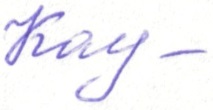 Е.В. Карпова